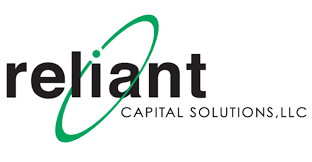     Contact: Amanda Ensinger419.366.9620Amanda@Inspireprgroup.com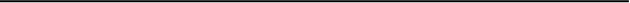 MEDIA ADVISORYFor Immediate Release:Reliant Capital Solutions Hosts Ribbon Cutting for New HeadquartersReliant Capital Solutions Partners with Gahanna Chamber of Commerce to Celebrate Opening # # #PHOTO AND INTERVIEW OPPORTUNITIES ARE AVAILABLEWHO:The event is open to the public.WHAT:Reliant Capital Solutions, the newest addition to the central Ohio business community, is hosting a ribbon-cutting ceremony and open house with the Gahanna Chamber of Commerce. Reliant is a full-service account receivable management company specializing in debt collections. This new location will serve as the headquarters for the company. WHEN:Date: Wednesday, February 21 Time: 5:00 p.m. – 6:30 p.m. WHERE:Reliant Capital Solutions, 670 Cross Pointe Road, Gahanna, OH 43230INFORMATION:Reliant Capital Solutions is celebrating the opening of their new Gahanna headquarters by partnering with the Gahanna Chamber of Commerce to host a ribbon cutting and open house. Reliant is an accounts receivable management company that focuses on debt collection in the higher education, healthcare, automotive, retail, commercial and teleservices industries. Currently, approximately 150 employees work at the Gahanna location with an additional 50 contact specialists expected to be hired by the end of 2018. In 2018, Reliant also will examine opportunities where they can utilize their contact center and specialists to help other industries with their customer service needs. To learn more about Reliant Capital Solutions, visit www.reliantcapitalsolutions.com.